2015 Wine Awards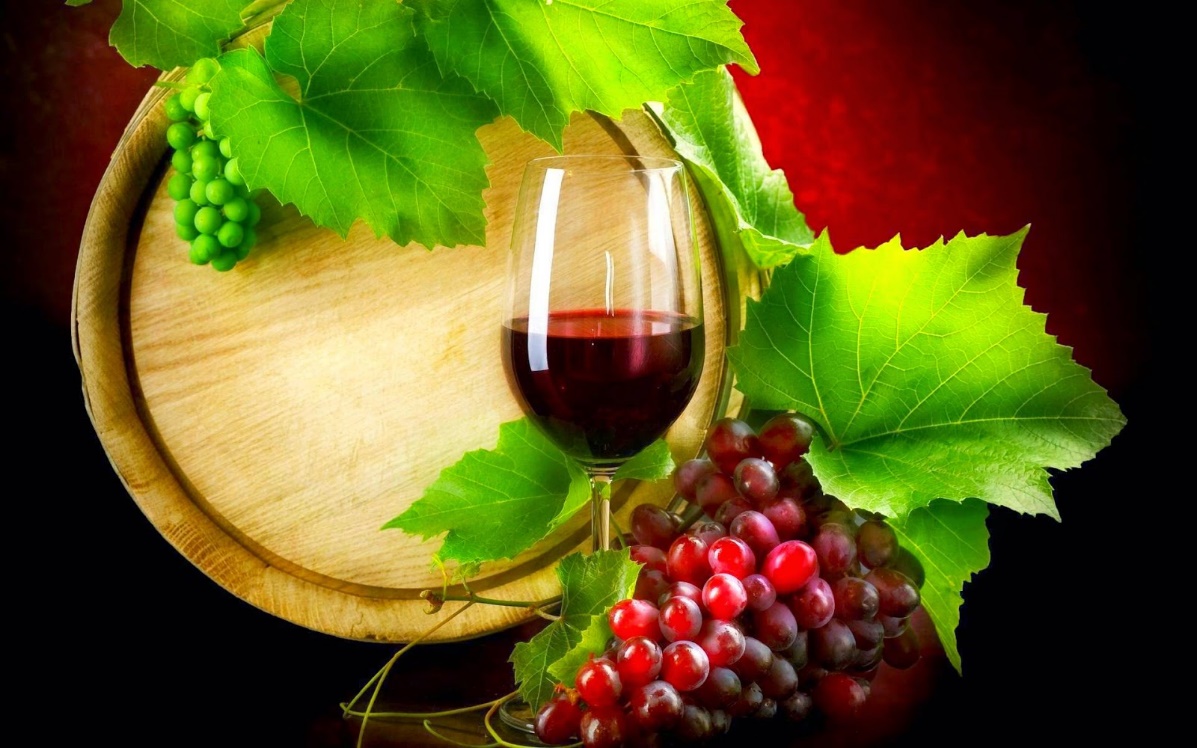 Marin County Fair2014 Red RaspberryBest of ShowFruit2014 Sauvignon BlancBest of ShowWhite2014 Late Harvest ZinfandelBest of ShowDessert2014 Olallieberry MeadBest of ShowMead2006 Pinot Noir/Chardonnay Best of ShowSparklingOrange County Fair2014 ChardonnayBOS, Double GoldWhite2014 Red RaspberryBOS, Double GoldFruitJune Jubilee2013 Sauvignon BlancBOS, Double GoldWhite2013 Sauvignon BlancBest of ShowAll Wines2012 Red Bordeaux BlendBOS, Double GoldRed2014 Elephant Heart PlumBOS, GoldDessertCalifornia State Fair2014 Elephant Heart PlumBOS, Double GoldOtherNumerous wines with goldWine Maker MagazineInternational Home Winemakers of the YearInternational Home Winemakers of the YearInternational Home Winemakers of the YearWine Maker International2014 OlallieberryGoldFruit2014 OlallieberryGoldIce Wine2014 Blackberry PortGoldPort2014 Red Raspberry PortGoldPort2014 Olallieberry PortGoldPort2014 Cherry Amaretto PortGoldPort